This form should be completed electronically and the boxes will expand to accommodate text. Department of Community Colleges
 and Workforce DevelopmentOffice of Educational Improvement & InnovationPhone: (503) 378-3600FAX: (503) 378-5156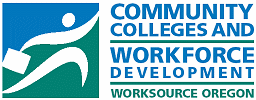 COMMUNITY COLLEGE ASSOCIATE OF SCIENCE AREA OF EMPHASIS AMENDMENT FORMCollege:Clackamas Community CollegeDateCareer Learning AreaCareer Learning Area	Ag, Food & Natural Resource Systems	Health Services	Arts, Information & Communications	Human Resources	Business & Management√	Industrial & Engineering SystemsProgram InformationProgram InformationProgram InformationProgram InformationProgram InformationProgram InformationAPPROVEDProgram TitleAPPROVED
CIP Code
(Include 7th & 8th digits used for OCCURS reporting.)APPROVED
CIP Code
(Include 7th & 8th digits used for OCCURS reporting.)APPROVED
CIP Code
(Include 7th & 8th digits used for OCCURS reporting.)APPROVEDRecognition AwardCurrentCreditsAPPROVEDProgram Title6-digit CIP7th digit8th digitAPPROVEDRecognition AwardCurrentCreditsAS Area of Emphasis Title:Engineering	Associate of Applied Science Area of Emphasis104Partnering Institution NameOregon Institute of Technology (Oregon Tech)TYPE OF PROGRAM AMENDMENT(Check ALL That Apply)TYPE OF PROGRAM AMENDMENT(Check ALL That Apply)TYPE OF PROGRAM AMENDMENT(Check ALL That Apply)TYPE OF PROGRAM AMENDMENT(Check ALL That Apply)	New Agreement	Curriculum Revision	Revision in Program Credits	Revision in Program Credits	New Agreement	Curriculum RevisionProposed Total Credits:	SUSPENSION of ProgramReason for Suspension:
Reason for Suspension:
Reason for Suspension:
Suspension Effective Date:CURRICULUM AMENDMENT
[List in a Defined Sequence of Courses Format, e.g., Quarter-to-quarter mapping.For a New Program, complete the Proposed Curriculum section only.]CURRICULUM AMENDMENT
[List in a Defined Sequence of Courses Format, e.g., Quarter-to-quarter mapping.For a New Program, complete the Proposed Curriculum section only.]CURRICULUM AMENDMENT
[List in a Defined Sequence of Courses Format, e.g., Quarter-to-quarter mapping.For a New Program, complete the Proposed Curriculum section only.]CURRICULUM AMENDMENT
[List in a Defined Sequence of Courses Format, e.g., Quarter-to-quarter mapping.For a New Program, complete the Proposed Curriculum section only.]CURRICULUM AMENDMENT
[List in a Defined Sequence of Courses Format, e.g., Quarter-to-quarter mapping.For a New Program, complete the Proposed Curriculum section only.]CURRICULUM AMENDMENT
[List in a Defined Sequence of Courses Format, e.g., Quarter-to-quarter mapping.For a New Program, complete the Proposed Curriculum section only.]CURRICULUM AMENDMENT
[List in a Defined Sequence of Courses Format, e.g., Quarter-to-quarter mapping.For a New Program, complete the Proposed Curriculum section only.]CURRICULUM AMENDMENT
[List in a Defined Sequence of Courses Format, e.g., Quarter-to-quarter mapping.For a New Program, complete the Proposed Curriculum section only.]CURRICULUM AMENDMENT
[List in a Defined Sequence of Courses Format, e.g., Quarter-to-quarter mapping.For a New Program, complete the Proposed Curriculum section only.]CURRICULUM AMENDMENT
[List in a Defined Sequence of Courses Format, e.g., Quarter-to-quarter mapping.For a New Program, complete the Proposed Curriculum section only.]CURRICULUM AMENDMENT
[List in a Defined Sequence of Courses Format, e.g., Quarter-to-quarter mapping.For a New Program, complete the Proposed Curriculum section only.]CURRICULUM AMENDMENT
[List in a Defined Sequence of Courses Format, e.g., Quarter-to-quarter mapping.For a New Program, complete the Proposed Curriculum section only.]CURRENT CURRICULUM 2016-17
[List entire curriculum as last approved)CURRENT CURRICULUM 2016-17
[List entire curriculum as last approved)CURRENT CURRICULUM 2016-17
[List entire curriculum as last approved)CURRENT CURRICULUM 2016-17
[List entire curriculum as last approved)CURRENT CURRICULUM 2016-17
[List entire curriculum as last approved)CURRENT CURRICULUM 2016-17
[List entire curriculum as last approved)PROPOSED CURRICULUM 2017-18
[List only course(s) to be amended]PROPOSED CURRICULUM 2017-18
[List only course(s) to be amended]PROPOSED CURRICULUM 2017-18
[List only course(s) to be amended]PROPOSED CURRICULUM 2017-18
[List only course(s) to be amended]PROPOSED CURRICULUM 2017-18
[List only course(s) to be amended]PROPOSED CURRICULUM 2017-18
[List only course(s) to be amended]Course NumberCourse TitleCourse TitleClockHoursCreditsCreditsCourse NumberCourse NumberCourse TitleCourse TitleClockHoursCreditsProgram Requirements – 1st YearProgram Requirements – 1st YearProgram Requirements – 1st YearProgram Requirements – 1st YearProgram Requirements – 1st YearProgram Requirements – 1st YearProgram Requirements – 1st YearProgram Requirements – 1st YearProgram Requirements – 1st YearProgram Requirements – 1st YearProgram Requirements – 1st YearProgram Requirements – 1st YearFall TermFall TermFall TermFall TermFall TermFall TermFall TermFall TermFall TermFall TermFall TermFall TermCH-221General ChemistryGeneral Chemistry7755COMM-111Public SpeakingPublic Speaking4444MTH-251Calculus ICalculus I5555WR-121English CompositionEnglish Composition4444Winter TermWinter TermWinter TermWinter TermWinter TermWinter TermWinter TermWinter TermWinter TermWinter TermWinter TermWinter TermCOMM-219Small Group CommunicationsSmall Group Communications4444COMM-219COMM-219Small Group CommunicationsSmall Group Communications444CH-222General ChemistryGeneral Chemistry7755MTH-252Calculus IICalculus II5555WR-122English CompositionEnglish Composition4444Spring TermSpring TermSpring TermSpring TermSpring TermSpring TermSpring TermSpring TermSpring TermSpring TermSpring TermSpring TermWR-227Technical WritingTechnical Writing4444--Social Science ElectiveSocial Science Elective44--Track RequirementTrack Requirement88Summer TermSummer TermSummer TermSummer TermSummer TermSummer TermSummer TermSummer TermSummer TermSummer TermSummer TermSummer Term--Track RequirementTrack Requirement88Program Requirements – 2nd YearProgram Requirements – 2nd YearProgram Requirements – 2nd YearProgram Requirements – 2nd YearProgram Requirements – 2nd YearProgram Requirements – 2nd YearProgram Requirements – 2nd YearProgram Requirements – 2nd YearProgram Requirements – 2nd YearProgram Requirements – 2nd YearProgram Requirements – 2nd YearProgram Requirements – 2nd YearFall TermFall TermFall TermFall TermFall TermFall TermFall TermFall TermFall TermFall TermFall TermFall TermENGR-221Electrical Circuit AnalysisElectrical Circuit Analysis6644MTH-254Vector CalculusVector Calculus5555PH-211General Physics with CalculusGeneral Physics with Calculus7055Winter TermWinter TermWinter TermWinter TermWinter TermWinter TermWinter TermWinter TermWinter TermWinter TermWinter TermWinter TermENGR-222Electrical Circuit Analysis IIElectrical Circuit Analysis II6644MTH-256Differential EquationsDifferential Equations4444PH-212General Physics with CalculusGeneral Physics with Calculus7055Spring TermSpring TermSpring TermSpring TermSpring TermSpring TermSpring TermSpring TermSpring TermSpring TermSpring TermSpring TermENGR-223Electrical Circuit Analysis IIIElectrical Circuit Analysis III6644ENGR-223ENGR-223Electrical Circuit Analysis IIIElectrical Circuit Analysis III664MTH-261Linear AlgebraLinear Algebra4444MTH-261MTH-261Linear AlgebraLinear Algebra444PH-213General Physics with CalculusGeneral Physics with Calculus7055--Track RequirementTrack Requirement44----Track RequirementTrack Requirement12Track RequirementsTrack RequirementsTrack RequirementsTrack RequirementsTrack RequirementsTrack RequirementsTrack RequirementsTrack RequirementsTrack RequirementsTrack RequirementsTrack RequirementsTrack RequirementsElectricalElectricalElectricalElectricalElectricalElectricalElectricalElectricalElectricalElectricalElectricalElectricalCS-161Computer Science IComputer Science I4444ENGR-171Digital LogicDigital Logic6644ENGR-271Digital SystemsDigital Systems6644MTH-253Calculus IIICalculus III5555COMM-219COMM-219Small Group CommunicationsSmall Group Communications444ENGR-223ENGR-223Electrical Circuit Analysis IIIElectrical Circuit Analysis III664MTH-261MTH-261Linear AlgebraLinear Algebra444----------Humanities or Social Science ElectivesHumanities or Social Science Electives333Mechanical Mechanical Mechanical Mechanical Mechanical Mechanical CDT-103CDT-103Computer Aided Drafting IComputer Aided Drafting I333EC-201 or EC-202EC-201 or EC-202Principles of Economics MICROEC-202 Principles of Economics MACRO  Principles of Economics MICROEC-202 Principles of Economics MACRO  444ENGR-111ENGR-111Introduction to Engineering  Introduction to Engineering  333ENGR-112ENGR-112Engineering ProgrammingEngineering Programming333ENGR-211ENGR-211StaticsStatics444ENGR-212ENGR-212DynamicsDynamics444ENGR-213ENGR-213Strength of MaterialsStrength of Materials444ENGR-231ENGR-231Properties of MaterialsProperties of Materials444----------Humanities ElectivesHumanities Electives333Renewable EnergyRenewable EnergyRenewable EnergyRenewable EnergyRenewable EnergyRenewable EnergyRenewable EnergyRenewable EnergyRenewable EnergyRenewable EnergyRenewable EnergyRenewable EnergyEC-201 or EC-202Principles of Economics: MICROPrinciples of Economics: MACROPrinciples of Economics: MICROPrinciples of Economics: MACRO4444ENGR-211StaticsStatics4444GIS-201Introduction to Geographical Information SystemIntroduction to Geographical Information System3333MTH-243Statistics IStatistics I4444MTH-244Statistics IIStatistics II4444RET-200Renewable Energy SystemsRenewable Energy Systems4444COMM-219COMM-219Small Group CommunicationsSmall Group Communications444ENGR-223ENGR-223Electrical Circuit Analysis IIIElectrical Circuit Analysis III664MTH-261MTH-261Linear AlgebraLinear Algebra444Social Science ElectivesSocial Science ElectivesSocial Science ElectivesSocial Science ElectivesSocial Science ElectivesSocial Science ElectivesSocial Science ElectivesSocial Science ElectivesSocial Science ElectivesSocial Science ElectivesSocial Science ElectivesSocial Science ElectivesANT-101, 102, 103, 231, 232; EC-200, 201, 202; GEO-100, 110, 121, 122, 130, 230; HST-101, 102, 103, 130, 131, 132, 136, 137, 138, 201, 202, 203, 210, 220, 239, 200, 201, 203, 204, 205, 206, 225, 297; PSY-101, 110, 200, 205, 214, 215, 219, 221, 231, 240; SSC-160, 170, 171, 172, 180, 181, 182, 233, 235, 240, 241, 242; SOC-204, 205, 206, 210, 225; WS-101ANT-101, 102, 103, 231, 232; EC-200, 201, 202; GEO-100, 110, 121, 122, 130, 230; HST-101, 102, 103, 130, 131, 132, 136, 137, 138, 201, 202, 203, 210, 220, 239, 200, 201, 203, 204, 205, 206, 225, 297; PSY-101, 110, 200, 205, 214, 215, 219, 221, 231, 240; SSC-160, 170, 171, 172, 180, 181, 182, 233, 235, 240, 241, 242; SOC-204, 205, 206, 210, 225; WS-101ANT-101, 102, 103, 231, 232; EC-200, 201, 202; GEO-100, 110, 121, 122, 130, 230; HST-101, 102, 103, 130, 131, 132, 136, 137, 138, 201, 202, 203, 210, 220, 239, 200, 201, 203, 204, 205, 206, 225, 297; PSY-101, 110, 200, 205, 214, 215, 219, 221, 231, 240; SSC-160, 170, 171, 172, 180, 181, 182, 233, 235, 240, 241, 242; SOC-204, 205, 206, 210, 225; WS-101ANT-101, 102, 103, 231, 232; EC-200, 201, 202; GEO-100, 110, 121, 122, 130, 230; HST-101, 102, 103, 130, 131, 132, 136, 137, 138, 201, 202, 203, 210, 220, 239, 200, 201, 203, 204, 205, 206, 225, 297; PSY-101, 110, 200, 205, 214, 215, 219, 221, 231, 240; SSC-160, 170, 171, 172, 180, 181, 182, 233, 235, 240, 241, 242; SOC-204, 205, 206, 210, 225; WS-101ANT-101, 102, 103, 231, 232; EC-200, 201, 202; GEO-100, 110, 121, 122, 130, 230; HST-101, 102, 103, 130, 131, 132, 136, 137, 138, 201, 202, 203, 210, 220, 239, 200, 201, 203, 204, 205, 206, 225, 297; PSY-101, 110, 200, 205, 214, 215, 219, 221, 231, 240; SSC-160, 170, 171, 172, 180, 181, 182, 233, 235, 240, 241, 242; SOC-204, 205, 206, 210, 225; WS-101ANT-101, 102, 103, 231, 232; EC-200, 201, 202; GEO-100, 110, 121, 122, 130, 230; HST-101, 102, 103, 130, 131, 132, 136, 137, 138, 201, 202, 203, 210, 220, 239, 200, 201, 203, 204, 205, 206, 225, 297; PSY-101, 110, 200, 205, 214, 215, 219, 221, 231, 240; SSC-160, 170, 171, 172, 180, 181, 182, 233, 235, 240, 241, 242; SOC-204, 205, 206, 210, 225; WS-101Recommended: 2 Additional Arts & Letters/Humanities ElectivesRecommended: 2 Additional Arts & Letters/Humanities ElectivesRecommended: 2 Additional Arts & Letters/Humanities ElectivesRecommended: 2 Additional Arts & Letters/Humanities ElectivesRecommended: 2 Additional Arts & Letters/Humanities ElectivesRecommended: 2 Additional Arts & Letters/Humanities ElectivesRecommended: 2 Additional Arts & Letters/Humanities ElectivesRecommended: 2 Additional Arts & Letters/Humanities ElectivesRecommended: 2 Additional Arts & Letters/Humanities ElectivesRecommended: 2 Additional Arts & Letters/Humanities ElectivesRecommended: 2 Additional Arts & Letters/Humanities ElectivesRecommended: 2 Additional Arts & Letters/Humanities ElectivesART-101, 102, 103, 115, 116, 117, 131, 132, 133, 195, 204, 205, 206, 225, 226, 227, 250, 251, 252, 253, 254, 255, 281, 282, 283, 284, 285, 286, 291, 292, 293; ASL-201, 202, 203; BA-130; COMM-105, 126, 140, 212, 218, 219, 227; DMC-195; ENG-100, 104, 105, 106, 107, 108, 109, 116, 121, 130, 195, 201, 202, 204, 205, 213, 214, 218, 226, 240, 241, 242, 250, 251, 252, 253, 254, 266, 270, 275; FR-201, 202, 203, 211; GER-201, 202, 203; HUM-160, 170, 171, 172, 180, 181, 182, 233, 234, 240, 241, 242; J-211; MUS-105, 111, 112, 113, 205, 206, 211, 212, 213; PHL-101, 102, 103, 205, 210, 213, 215; SPN-201, 202, 203; TA-101, 102, 103, 141, 142, 143; WR-220, 241, 242, 243, 244, 245, 248, 262, 263, 265, 270ART-101, 102, 103, 115, 116, 117, 131, 132, 133, 195, 204, 205, 206, 225, 226, 227, 250, 251, 252, 253, 254, 255, 281, 282, 283, 284, 285, 286, 291, 292, 293; ASL-201, 202, 203; BA-130; COMM-105, 126, 140, 212, 218, 219, 227; DMC-195; ENG-100, 104, 105, 106, 107, 108, 109, 116, 121, 130, 195, 201, 202, 204, 205, 213, 214, 218, 226, 240, 241, 242, 250, 251, 252, 253, 254, 266, 270, 275; FR-201, 202, 203, 211; GER-201, 202, 203; HUM-160, 170, 171, 172, 180, 181, 182, 233, 234, 240, 241, 242; J-211; MUS-105, 111, 112, 113, 205, 206, 211, 212, 213; PHL-101, 102, 103, 205, 210, 213, 215; SPN-201, 202, 203; TA-101, 102, 103, 141, 142, 143; WR-220, 241, 242, 243, 244, 245, 248, 262, 263, 265, 270ART-101, 102, 103, 115, 116, 117, 131, 132, 133, 195, 204, 205, 206, 225, 226, 227, 250, 251, 252, 253, 254, 255, 281, 282, 283, 284, 285, 286, 291, 292, 293; ASL-201, 202, 203; BA-130; COMM-105, 126, 140, 212, 218, 219, 227; DMC-195; ENG-100, 104, 105, 106, 107, 108, 109, 116, 121, 130, 195, 201, 202, 204, 205, 213, 214, 218, 226, 240, 241, 242, 250, 251, 252, 253, 254, 266, 270, 275; FR-201, 202, 203, 211; GER-201, 202, 203; HUM-160, 170, 171, 172, 180, 181, 182, 233, 234, 240, 241, 242; J-211; MUS-105, 111, 112, 113, 205, 206, 211, 212, 213; PHL-101, 102, 103, 205, 210, 213, 215; SPN-201, 202, 203; TA-101, 102, 103, 141, 142, 143; WR-220, 241, 242, 243, 244, 245, 248, 262, 263, 265, 270ART-101, 102, 103, 115, 116, 117, 131, 132, 133, 195, 204, 205, 206, 225, 226, 227, 250, 251, 252, 253, 254, 255, 281, 282, 283, 284, 285, 286, 291, 292, 293; ASL-201, 202, 203; BA-130; COMM-105, 126, 140, 212, 218, 219, 227; DMC-195; ENG-100, 104, 105, 106, 107, 108, 109, 116, 121, 130, 195, 201, 202, 204, 205, 213, 214, 218, 226, 240, 241, 242, 250, 251, 252, 253, 254, 266, 270, 275; FR-201, 202, 203, 211; GER-201, 202, 203; HUM-160, 170, 171, 172, 180, 181, 182, 233, 234, 240, 241, 242; J-211; MUS-105, 111, 112, 113, 205, 206, 211, 212, 213; PHL-101, 102, 103, 205, 210, 213, 215; SPN-201, 202, 203; TA-101, 102, 103, 141, 142, 143; WR-220, 241, 242, 243, 244, 245, 248, 262, 263, 265, 270ART-101, 102, 103, 115, 116, 117, 131, 132, 133, 195, 204, 205, 206, 225, 226, 227, 250, 251, 252, 253, 254, 255, 281, 282, 283, 284, 285, 286, 291, 292, 293; ASL-201, 202, 203; BA-130; COMM-105, 126, 140, 212, 218, 219, 227; DMC-195; ENG-100, 104, 105, 106, 107, 108, 109, 116, 121, 130, 195, 201, 202, 204, 205, 213, 214, 218, 226, 240, 241, 242, 250, 251, 252, 253, 254, 266, 270, 275; FR-201, 202, 203, 211; GER-201, 202, 203; HUM-160, 170, 171, 172, 180, 181, 182, 233, 234, 240, 241, 242; J-211; MUS-105, 111, 112, 113, 205, 206, 211, 212, 213; PHL-101, 102, 103, 205, 210, 213, 215; SPN-201, 202, 203; TA-101, 102, 103, 141, 142, 143; WR-220, 241, 242, 243, 244, 245, 248, 262, 263, 265, 270ART-101, 102, 103, 115, 116, 117, 131, 132, 133, 195, 204, 205, 206, 225, 226, 227, 250, 251, 252, 253, 254, 255, 281, 282, 283, 284, 285, 286, 291, 292, 293; ASL-201, 202, 203; BA-130; COMM-105, 126, 140, 212, 218, 219, 227; DMC-195; ENG-100, 104, 105, 106, 107, 108, 109, 116, 121, 130, 195, 201, 202, 204, 205, 213, 214, 218, 226, 240, 241, 242, 250, 251, 252, 253, 254, 266, 270, 275; FR-201, 202, 203, 211; GER-201, 202, 203; HUM-160, 170, 171, 172, 180, 181, 182, 233, 234, 240, 241, 242; J-211; MUS-105, 111, 112, 113, 205, 206, 211, 212, 213; PHL-101, 102, 103, 205, 210, 213, 215; SPN-201, 202, 203; TA-101, 102, 103, 141, 142, 143; WR-220, 241, 242, 243, 244, 245, 248, 262, 263, 265, 270TOTAL CURRENT CREDITS:TOTAL CURRENT CREDITS:TOTAL CURRENT CREDITS:TOTAL CURRENT CREDITS:104104TOTAL PROPOSED CREDITS:TOTAL PROPOSED CREDITS:TOTAL PROPOSED CREDITS:TOTAL PROPOSED CREDITS:TOTAL PROPOSED CREDITS:104College ContactCollege ContactEric LeeEric LeeEric LeeEric LeeEric LeeTelephone No.Telephone No.503-594-6163503-594-6163503-594-6163E-Mail AddressE-Mail Addresselee@clackamas.eduelee@clackamas.eduelee@clackamas.eduelee@clackamas.eduelee@clackamas.eduFax No.Fax No.n/an/an/aChief Academic Officer or CTE Dean SignatureChief Academic Officer or CTE Dean SignatureChief Academic Officer or CTE Dean SignatureChief Academic Officer or CTE Dean SignatureChief Academic Officer or CTE Dean SignatureDate